О назначении           Назначить главу  сельского поселения Раздольевский сельсовет муниципального района Краснокамский район Республики Башкортостан ТиФатхиева Назифа Гафуровича  ответственным  по защите прав потребителей на территории  сельского поселения Раздольевский  сельсовет муниципального района Краснокамский   район   Республики БашкортостанГлава сельского поселения Раздольевский сельсовет                                         Н.Г.ФатхиевБАШКОРТОСТАН РЕСПУБЛИКАҺЫ КРАСНОКАМА РАЙОНЫ МУНИЦИПАЛЬ РАЙОНЫ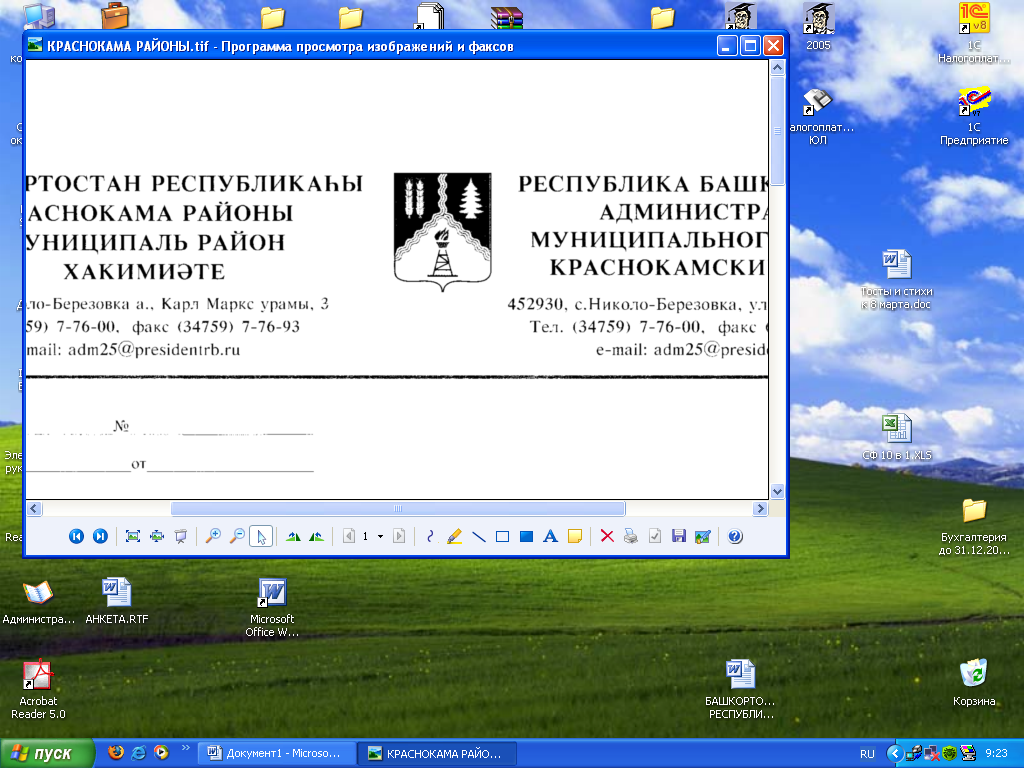 РЕСПУБЛИКА БАШКОРТОСТАНМУНИЦИПАЛЬНЫЙ РАЙОНКРАСНОКАМСКИЙ РАЙОНРАЗДОЛЬЕАУЫЛ СОВЕТЫАУЫЛ БИЛӘМӘҺЕ ХАКИМИӘТЕАДМИНИСТРАЦИЯСЕЛЬСКОГО ПОСЕЛЕНИЯРАЗДОЛЬЕВСКИЙСЕЛЬСОВЕТ452935, Раздолье ауылы, Йәштәр урамы, 3Б;Тел. (34759) 7-05-39, факс (34759) 7-05-34e-mail: razdol-krasn@yandex.ru452935,д. Раздолье, ул. Молодежная, 3Б:Тел. (34759) 7-05-39, факс (34759) 7-05-34e-mail: razdol-krasn@yandex.ru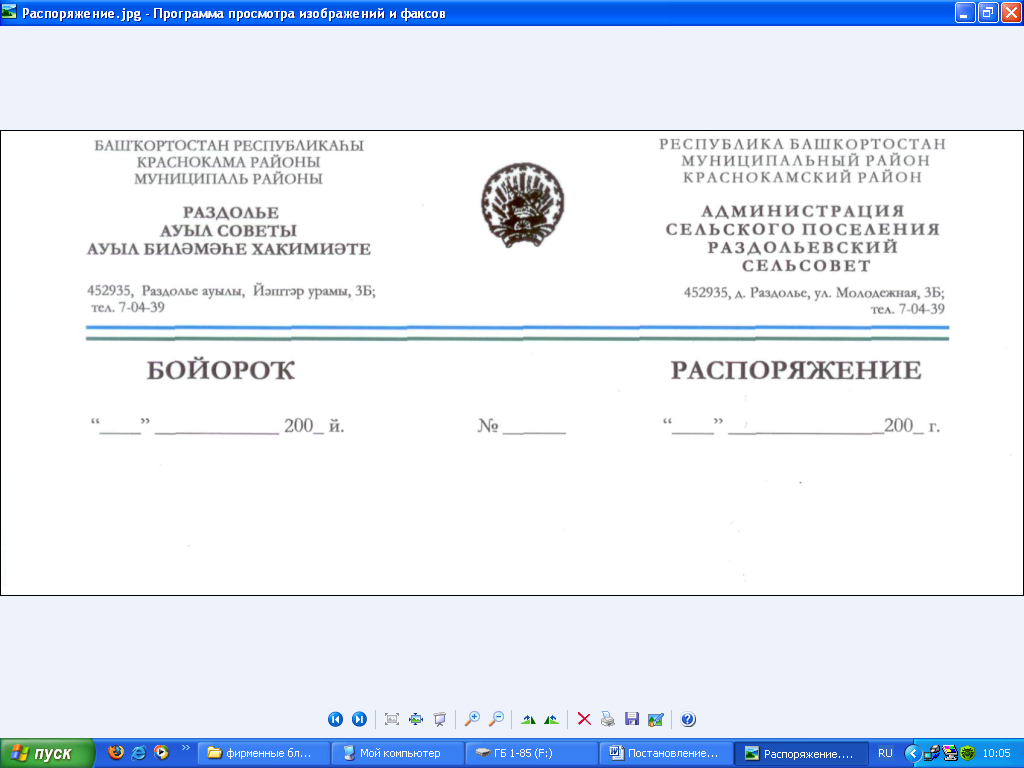 «___30__» 07.  20 20 й.№ _32А_«__30____» ______07_ 20 _20___ г..